«20» февраля 2019 годаУтверждено положение о классификации гостиницПравительством Российской Федерации принято постановление от 16.02.2019 №158 «Об утверждении Положения о классификации гостиниц», которым определены критерии такой классификации, форма свидетельства о присвоении гостинице определенной категории; требования о доведении до потребителей информации о присвоенной категории, включая требования к размещению, содержанию и форме информационного знака о категории; порядок представления аккредитованной организацией сведений о классифицированных ею гостиницах и копий соответствующих свидетельств в Минэкономразвития России.В рамках классификации все гостиницы будут поделены на шесть категорий: 1-5 звезд и «без звезд». Документом также определен закрытый перечень гостиниц, в отношении которых будут действовать правила о классификации, в их числе: гостиницы, отели, санатории, базы отдыха, туристские базы, апартотели, мотели и хостелы. Вместе с тем, они не будут распространяться на средства размещения, используемые для осуществления основной деятельности организаций отдыха и оздоровления детей, медицинских организаций, организаций социального обслуживания, физкультурно-спортивных организаций, централизованных религиозных организаций, а также на кемпинги, общежития и другие средства размещения, в которых не предоставляются гостиничные услуги.Кроме того, постановлением установлены категории номеров гостиниц, требования и балльная оценка к самим номерам, требования к гостиницам, критерии балльной оценки персонала гостиниц. В числе критериев для присвоения гостиницам определенного количества звезд – наличие охранной сигнализации, видеонаблюдения в общественных зонах и коридорах жилых этажей, площадь холла, наличие индивидуальных сейфовых ячеек для хранения ценностей гостей, а также бизнес-центров.Документ вступает в силу по истечении семи дней со дня официального опубликования, однако 19.02.2019 еще не опубликован.Прокурор Нижневартовского района 					  С.В. ФилипенкоА.Х. Васильева, тел.(3466) 262580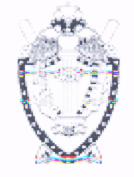 ПРОКУРАТУРА Нижневартовского районаХанты-Мансийского автономного округа - Югры